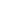 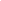 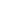 SUMMARYWrite about three lines here.  Use generalities or specifics, but be positive and highlight your strengths especially as they relate to firefighting.  Firefighters these days need be skilled and competent in EMS, customer service, public relations, and of course it is good if you can show that you’re well rounded.EDUCATIONUniversity of Fire						             			       Tucson, AZ	B.S. If You Have A Degree						                       Aug 1999Your Community College					             			    Pittsburg, CAA.S. Fire Technology	                                                     			            Jul 2009Did you attend a fire academy?  List it here.				   	 	 Dec 09Don’t list your high school even if it is your only education. 	             			      Suffern, NY	Degree or programs of study.  					                       	          July 1996EMPLOYMENT EXPERIENCEEmployer (Business) Name			 				                        City, CA	      Your Job Title				               				 08/09 - PresentEmployer (Business) Name			 				                        City, CA	      Your Job Title				               			            mm/yy – mm/yy Employer (Business) Name			 				                        City, CA	      Your Job Title				               			            mm/yy – mm/yy Employer (Business) Name			 				                        City, CA	      Your Job Title				               			            mm/yy – mm/yy Employer (Business) Name			 				                        City, CA	      Your Job Title				               			            mm/yy – mm/yy Employer (Business) Name			 				                        City, CA	      Your Job Title				               			            mm/yy – mm/yyCERTIFICATIONS & TRAININGAdd any certs & training that you have here	                                           	            Institution NameBLS for the Healthcare Provider (CPR & AED)				 American Heart Assoc.Emergency Medical Technician # 24680						    Los Medanos CollegeAFFILIATIONS & LEADERSHIP & VOLUNTEERVolunteer						         Local Hospital maybe						            	           City, CA     Any other volunteer organization					           City, CA			         		           Groups/Clubs					Sports clubs or anything that is community oriented				 Be generous, but don’t lie.If you don’t have clubs you’re a part of, re-title this section or delete it.  Hobbies/Interests 						   	   Lafayette, CAThis section is not a must.It can be deleted, but can also give the department a better idea of who you are.SKILLSList skillsStill, don’t lie!Skills that applyYou should modify this for different jobsSkill examples include:Problem Solving/ResolutionLeadershipCustomer ServiceTraits also work:HonestEthicalFriendly & CaringDependable